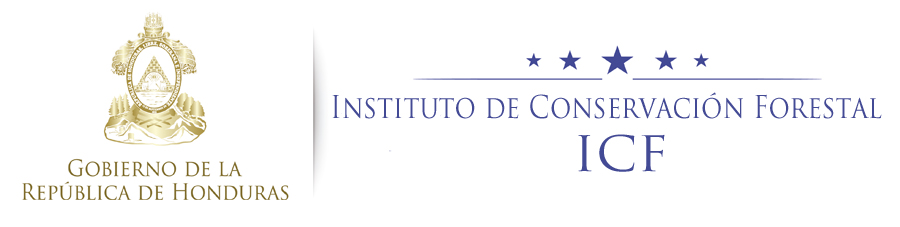      AVANCES CUMPLIMIENTO INDICADOR 8 PAPSFORDescripción del IndicadorMeta AnualProgramado IV TrimestreEjecutado IV TrimestreTotal AcumuladoPendiente de ejecutar meta anualIndicador 8: Número de nuevos convenios de Compensación o Pago por Servicios Ambientales Funcionando.11110Avances:Se elaboraron, revisaron y aprobaron los Términos de Referencia por la Dirección Ejecutiva del ICF.Se gestionó ante USAID/ProParque, CLIFOR y MOSEF, el financiamiento para la contratación de un consultor para la elaboración del Reglamento de PSA, la cual fue aceptada por USAID/ProParque, teniendo varias reuniones con el fin de definir cuál es el resultado final que se espera y la planificación de una ruta de trabajo.El proceso de contratación del consultor en temas ambientales, se contrató, cuyo fin es llevar a cabo un análisis legal e institucional que siente las bases para la elaboración de la normativa técnica y legal para la regulación, promoción e implementación de un mecanismo de pagos por Servicios Ecosistémicos. Se han realizado reuniones con el Consultor, para tratar la metodología de la consultoría y el tema de la planificación de los espacios de consulta como está programada y la presentación de los avances del trabajo.Se ha realizado un “Taller de Avances, Discusión y Generación de Insumos” con el fin de generar un espacio de discusión que permita discutir las expectativas de diferentes sectores en relación a la regulación de Pago por Servicios Ecosistémicos a nivel nacional y recabar consideraciones hacia la determinación de un instrumento técnico-legal que regule y promueva su aplicación.El borrador de reglamento se encuentra en un 100% elaborado y estructurado, mismo que se remitió para firma del Ministro de SERNA (MIAMBIENTE) y posteriormente a firma del Presidente de la República.Se elaboraron, revisaron y aprobaron los Términos de Referencia por la Dirección Ejecutiva del ICF.Se gestionó ante USAID/ProParque, CLIFOR y MOSEF, el financiamiento para la contratación de un consultor para la elaboración del Reglamento de PSA, la cual fue aceptada por USAID/ProParque, teniendo varias reuniones con el fin de definir cuál es el resultado final que se espera y la planificación de una ruta de trabajo.El proceso de contratación del consultor en temas ambientales, se contrató, cuyo fin es llevar a cabo un análisis legal e institucional que siente las bases para la elaboración de la normativa técnica y legal para la regulación, promoción e implementación de un mecanismo de pagos por Servicios Ecosistémicos. Se han realizado reuniones con el Consultor, para tratar la metodología de la consultoría y el tema de la planificación de los espacios de consulta como está programada y la presentación de los avances del trabajo.Se ha realizado un “Taller de Avances, Discusión y Generación de Insumos” con el fin de generar un espacio de discusión que permita discutir las expectativas de diferentes sectores en relación a la regulación de Pago por Servicios Ecosistémicos a nivel nacional y recabar consideraciones hacia la determinación de un instrumento técnico-legal que regule y promueva su aplicación.El borrador de reglamento se encuentra en un 100% elaborado y estructurado, mismo que se remitió para firma del Ministro de SERNA (MIAMBIENTE) y posteriormente a firma del Presidente de la República.Se elaboraron, revisaron y aprobaron los Términos de Referencia por la Dirección Ejecutiva del ICF.Se gestionó ante USAID/ProParque, CLIFOR y MOSEF, el financiamiento para la contratación de un consultor para la elaboración del Reglamento de PSA, la cual fue aceptada por USAID/ProParque, teniendo varias reuniones con el fin de definir cuál es el resultado final que se espera y la planificación de una ruta de trabajo.El proceso de contratación del consultor en temas ambientales, se contrató, cuyo fin es llevar a cabo un análisis legal e institucional que siente las bases para la elaboración de la normativa técnica y legal para la regulación, promoción e implementación de un mecanismo de pagos por Servicios Ecosistémicos. Se han realizado reuniones con el Consultor, para tratar la metodología de la consultoría y el tema de la planificación de los espacios de consulta como está programada y la presentación de los avances del trabajo.Se ha realizado un “Taller de Avances, Discusión y Generación de Insumos” con el fin de generar un espacio de discusión que permita discutir las expectativas de diferentes sectores en relación a la regulación de Pago por Servicios Ecosistémicos a nivel nacional y recabar consideraciones hacia la determinación de un instrumento técnico-legal que regule y promueva su aplicación.El borrador de reglamento se encuentra en un 100% elaborado y estructurado, mismo que se remitió para firma del Ministro de SERNA (MIAMBIENTE) y posteriormente a firma del Presidente de la República.Se elaboraron, revisaron y aprobaron los Términos de Referencia por la Dirección Ejecutiva del ICF.Se gestionó ante USAID/ProParque, CLIFOR y MOSEF, el financiamiento para la contratación de un consultor para la elaboración del Reglamento de PSA, la cual fue aceptada por USAID/ProParque, teniendo varias reuniones con el fin de definir cuál es el resultado final que se espera y la planificación de una ruta de trabajo.El proceso de contratación del consultor en temas ambientales, se contrató, cuyo fin es llevar a cabo un análisis legal e institucional que siente las bases para la elaboración de la normativa técnica y legal para la regulación, promoción e implementación de un mecanismo de pagos por Servicios Ecosistémicos. Se han realizado reuniones con el Consultor, para tratar la metodología de la consultoría y el tema de la planificación de los espacios de consulta como está programada y la presentación de los avances del trabajo.Se ha realizado un “Taller de Avances, Discusión y Generación de Insumos” con el fin de generar un espacio de discusión que permita discutir las expectativas de diferentes sectores en relación a la regulación de Pago por Servicios Ecosistémicos a nivel nacional y recabar consideraciones hacia la determinación de un instrumento técnico-legal que regule y promueva su aplicación.El borrador de reglamento se encuentra en un 100% elaborado y estructurado, mismo que se remitió para firma del Ministro de SERNA (MIAMBIENTE) y posteriormente a firma del Presidente de la República.Se elaboraron, revisaron y aprobaron los Términos de Referencia por la Dirección Ejecutiva del ICF.Se gestionó ante USAID/ProParque, CLIFOR y MOSEF, el financiamiento para la contratación de un consultor para la elaboración del Reglamento de PSA, la cual fue aceptada por USAID/ProParque, teniendo varias reuniones con el fin de definir cuál es el resultado final que se espera y la planificación de una ruta de trabajo.El proceso de contratación del consultor en temas ambientales, se contrató, cuyo fin es llevar a cabo un análisis legal e institucional que siente las bases para la elaboración de la normativa técnica y legal para la regulación, promoción e implementación de un mecanismo de pagos por Servicios Ecosistémicos. Se han realizado reuniones con el Consultor, para tratar la metodología de la consultoría y el tema de la planificación de los espacios de consulta como está programada y la presentación de los avances del trabajo.Se ha realizado un “Taller de Avances, Discusión y Generación de Insumos” con el fin de generar un espacio de discusión que permita discutir las expectativas de diferentes sectores en relación a la regulación de Pago por Servicios Ecosistémicos a nivel nacional y recabar consideraciones hacia la determinación de un instrumento técnico-legal que regule y promueva su aplicación.El borrador de reglamento se encuentra en un 100% elaborado y estructurado, mismo que se remitió para firma del Ministro de SERNA (MIAMBIENTE) y posteriormente a firma del Presidente de la República.